О порядке выдвижения и избрания  главы муниципального образованияВерхореченского сельского поселения Республики Крым - председателя Верхореченского сельского советаВ соответствии со ст. 36 Федерального Закона Российской Федерации от 06.10.2003 № 131-ФЗ "Об общих принципах организации местного самоуправления в Российской Федерации", ст. 30 Закона Республики Крым от 21.08.2014 № 54-ЗРК «Об основах местного самоуправления в Республике Крым», ст. 1, п. 2 ст. 7 Закона Республики Крым от 05.06.2014 № 16-ЗРК «О структуре и наименовании органов местного самоуправления в Республике Крым, численности, сроках полномочий и дате проведения выборов депутатов представительных органов муниципальных образований первого созыва в Республике Крым»                ВЕРХОРЕЧЕНСКИЙ СЕЛЬСКИЙ СОВЕТ РЕШИЛ:1.Утвердить Порядок выдвижения и избрания главы муниципального образования Верхореченского сельского поселения Республики Крым - председателя Верхореченского сельского совета (прилагается).2.Настоящее решение обнародовать путем размещения на стенде объявлений совета 3.Решение вступает в силу с момента его принятия и обнародования на стенде объявлений советаПредседательствующий на сессии                                     Иванец В.В.Приложение к решению Верхореченского сельского советаот 29.09. 2014г.№ 03Порядок выдвижения и избрания главы муниципального образования Верхореченского сельского поселения Республики Крым – председателя Верхореченского сельского советаОбщие положенияНастоящий порядок разработан в соответствии со ст. 36 Федерального Закона Российской Федерации от 06.10.2003 № 131-ФЗ "Об общих принципах организации местного самоуправления в Российской Федерации", ст. 30 Закона Республики Крым от 21.08.2014 № 54-ЗРК «Об основах местного самоуправления в Республике Крым», ст.1, п.2 ст. 7 Закона Республики Крым от 05.06.2014 № 16-ЗРК «О структуре и наименовании органов местного самоуправления в Республике Крым, численности, сроках полномочий и дате проведения выборов депутатов представительных органов муниципальных образований первого созыва в Республике Крым».Настоящий Порядок регламентирует процедуру выдвижения и избрания главы муниципального образования Верхореченского сельского поселения Республики Крым - председателя Верхореченского сельского совета (далее – председателя сельского совета) из состава Верхореченского сельского совета до утверждения Устава муниципального образования Верхореченского сельского поселения Республики Крым.2. Выдвижение и обсуждение кандидатовПраво выдвижения кандидатур для избрания на должность председателя сельского совета имеют депутаты сельского совета. Выдвижение кандидатур осуществляется путем подачи коллективного (группового) заявления о выдвижении кандидата либо путем подачи заявления депутата о выдвижении кандидатуры в порядке самовыдвижения. Предложения о выдвижении кандидатов подаются в письменном виде в Секретариат. Депутат Верхореченского сельского совета может поддержать только одну кандидатуру на должность председателя Верхореченского сельского совета.Обсуждение кандидатур организовывается председательствующим на сессии по всем кандидатам на должность председателя сельского совета на заседании Верхореченского сельского совета. Каждый кандидат имеет право на выступление (продолжительностью не более 10 минут) с изложением своей позиции в связи с выдвижением его кандидатуры на должность председателя сельского совета. Кандидаты на должность председателя сельского совета отвечают на вопросы депутатов в порядке, определенном председательствующем на сессии. 3. Счётная комиссияДля изготовления бюллетеней, подготовки, проведения и подведения итогов голосования  при рассмотрении вопроса об избрании председателя сельского  совета создается счётная комиссия. После обсуждения кандидатур на должность председателя сельского совета в соответствии с разделом 2 настоящего Порядка председательствующий на сессии вносит на рассмотрение вопрос об образовании счётной комиссии.В состав счётной комиссии входят __3_ депутата   сельского совета. При формировании счётной комиссии обеспечивается пропорциональное представительство всех политических партий, представленных в Верхореченском сельском совете в соответствии с количеством полученных мандатов. При этом, в составе счётной комиссии должно быть не менее одного депутата от каждой политической партии.Кандидаты в счётную комиссию от каждой партии определяются представителями партии путем обсуждения, выдвижения соответствующих кандидатур и подачи заявления в Секретариат. Заявление о выдвижении кандидатуры подписываются депутатами от политических партий.В состав счётной комиссии не могут входить депутаты, являющиеся кандидатами на должность председателя сельского совета. Состав счётной комиссии утверждается простым большинством голосов от установленного числа депутатов представительного органа. Счётная комиссия из своего состава большинством голосов членов комиссии избирает председателя и секретаря комиссии.На время подготовки бюллетеней председательствующий на сессии объявляет о перерыве в пленарном заседании и после подготовки бюллетеней возобновляет пленарное заседание.4. Бюллетень для голосованияНа основании заявлений кандидатов на должность председателя городского совета, по поручению председательствующего, счётной комиссией осуществляется подготовка бюллетеней.При изготовлении бюллетеней техническую помощь счётной комиссии оказывает отдел обеспечения деятельности совета.Бюллетени для тайного голосования изготавливаются единого образца машинописным способом (допускается ксерокопированный способ). Текст и форма бюллетеня для тайного голосования утверждается протоколом счётной комиссии. Бюллетени для тайного голосования изготавливаются по количеству избранных депутатов и один бюллетень (образец) для приложения к протоколу счётной комиссии.В тексте бюллетеня указывается, по какому вопросу проводится голосование, дата проведения голосования. В алфавитном порядке в текст бюллетеня вносится фамилии, имена, отчества кандидатов на должность председателя городского совета. Если в бюллетень для тайного голосования включен только один кандидат, то в нем должны быть указаны возможные варианты голосования: "за", "против".5. Процедура голосованияПредседатель сельского совета избирается тайным голосованием.Счётной комиссией готовится кабина (помещение, ширма и т.п.) и урна для тайного голосования, которая опечатывается ее председателем в присутствии членов счётной комиссии.Председатель счётной комиссии приглашает депутатов в зал для проведения тайного голосования и объявляет о порядке голосования (демонстрирует вид бюллетеня и указывает место проставления отметки голосующим) и его начале. Депутат голосует путем проставления в избирательном бюллетене не более одного знака напротив графы кандидата, в пользу которого сделан выбор.Если в бюллетень для тайного голосования включен только один кандидат, депутаты должны оставить в бюллетене тот вариант ответа, который сочтут нужным, в соответствии с частью 6 раздела 4 настоящего Порядка.Бюллетени выдаются по количеству присутствующих на сессии депутатов городского совета, остальные погашаются, о чем составляется протокол. 6. Подведение итогов выборовПри подведении итогов голосования испорченные бюллетени не учитываются. Учету подлежат бюллетени, из которых возможно определить волеизъявление депутата сельского совета.Утверждение результатов голосования осуществляется счётной комиссией своим протоколом. Протокол счётной комиссии подписывается председателем и секретарем счётной комиссии. Протоколы счётной комиссии, бюллетени тайного голосования (в запечатанном конверте) приобщаются к протоколу первой сессии городского совета.По окончании тайного голосования председателем счётной комиссии объявляются итоги голосования, после чего на рассмотрение совета вносится соответствующий проект решения сельского совета.По итогам проведения тайного голосования на рассмотрение Верхореченского сельского совета вносится один из следующих проектов решений:- об избрании председателя сельского совета;- о проведении повторных выборов председателя сельского совета. Кандидат на должность председателя сельского совета считается избранным, если в результате голосования он получил более половины голосов от установленного числа депутатов представительного органа.Если в бюллетень для тайного голосования внесено две кандидатуры на должность председателя сельского совета, избранным считается кандидат, получивший большинство голосов от установленного числа депутатов представительного органа. Если по результатам голосования председатель сельского совета не избран, счётной комиссией на рассмотрение сельского совета вносится вопрос о проведении повторных выборов с выдвижением кандидатов в порядке, предусмотренном настоящим Порядком. Решение принимается большинством от состава совета (без оформления правового акта).Если в бюллетень для тайного голосования внесено более двух кандидатов на должность председателя сельского совета и ни один из них не набрал необходимого числа голосов, на основании протокола счётной комиссии проводится второй тур голосования по избранию председателя сельского совета по двум кандидатам, набравшим наибольшее число голосов от установленного числа представительного органа местного самоуправления. Избранным считается кандидат, набравший во втором туре голосования наибольшее число голосов, при условии, что оно превышает половину голосов от установленного числа депутатов представительного органа местного самоуправления.Если после второго тура голосования председатель сельского совета не избран, счётной комиссией на рассмотрение сельского совета вносится вопрос о проведении повторных выборов с выдвижением кандидатов в порядке, предусмотренном настоящим Порядком. Решение принимается большинством от состава совета (без оформления акта).Если счётная комиссия не утверждает результаты голосования в связи с невозможностью их определения (если не менее ¼ часть бюллетеней признана испорченной), по решению счётной комиссии проводится повторное голосование по избранию председателя сельского совета, в соответствии с настоящим Порядком.В случае возникновения спорных вопросов в ходе проведения процедуры голосования и избрания председателя сельского совета, соответствующие вопросы решаются счётной комиссией, а, в случае невозможности решения данных вопросов счётной комиссией, председательствующий на сессии вправе внести их на рассмотрение Верхореченского сельского совета.  Проекты решений по вышеуказанным вопросам не готовятся и правовые акты по ним не принимаются. Решения считаются принятыми, если за них проголосовали не менее ½ от общего состава депутатов Верхореченского сельского совета. О принятых решениях делаются отметки в протоколе заседания сессии.Решение совета об избрании председателя сельского совета вступает в законную силу с момента принятия и обнародования на стенде объявлений советаПосле принятия решения об избрании председателя сельского совета председательствующий на сессии объявляет перерыв для оформления решения и его размещения на стенде объявлений совета После возобновления работы избранный председатель сельского совета принимает присягу и считается вступившим в должность.Председательствующий на сессии                                      Иванец В.В.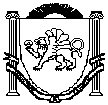 Республика КрымВерхореченский сельский советБахчисарайский район1-я сессия I созываРЕШЕНИЕ29.09. 2014 г.                                                                                             № 03